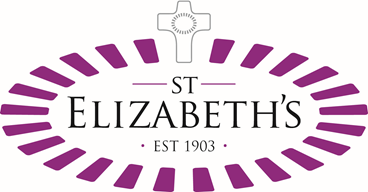 This document contains person specifications for the following positions:Care & Support Worker (Adults) page 2-3Child Care Worker page 4-6Residential Learning Support Assistant (School) page 7-9Residential Learning Support Assistant (College) page 10-11Night Care Assistant page 12-13Care & Support Worker (Adults)JOB TITLE	:	Care and Support Worker (Adults)LOCATION	:	St Elizabeth’s, Perry Green, Herts SG10 6EW Child Care WorkerPost:		Childcare WorkerLocation:	St Elizabeth’s SchoolResidential Learning Support Assistant (School)Post:		Residential Learning Support AssistantLocation:	St Elizabeth’s School              Residential Learning Support Assistant (College)Night Care AssistantCRITERIA*(Unless marked as ‘Desirable’, all shown are Essential)Method of AssessmentKnowledge, Skills and Qualifications Level 2 or equivalent qualification in Health & Social Care OR Willing to train Numerate and literate to the equivalent level of GCSE level in Maths & English (Qualifications are NOT essential)Desirable only: Basic awareness of learning disabilities, epilepsy or autismApplicationInterviewQualificationSelection exerciseExperienceDesirable only: Experience of providing care and support to vulnerable people in a paid or voluntary capacityApplicationInterviewReferenceAbilities and SkillsAbility to communicate clearly, face to face and in writing Able to understand and follow instructionsAble to work safely without direct supervision  Collaborative team working skillsApplicationInterviewReferenceOther attributesCommitment to:The work and ethos of St Elizabeth’sEquality and promoting respect and dignity for allThe care and well-being of people Boundaries between professional and personal relationshipsConfidence to speak up assertively for self and othersCompassion, patience and understandingAdaptable and able to work in a challenging and changing environmentAble to cope in an emergencyEmotional resilience to work with people whose behaviour can challenge the service at timesCommitment to undertake further training and development as necessaryA desire to enable others and make a positive difference to people’s livesApplicationInterviewReferenceSpecial CircumstancesSuitability to work with adults at risk and children**Willing and able to undertake the following as required after training:Moving and positioning of residents (including hoists and wheelchairs)Apply crisis prevention and intervention techniquesAssist residents with all aspects of personal care Work with people whose behaviour, due to the nature of their disability, can challenge the service at times.Support and accompany residents with leisure activities including swimming To assist/Carry out the preparation, cooking and ensure the safe storage of food, meeting the nutritional needs of service users.Able to work a shift pattern, including some unsocial hours (usually a mixture of late and early shifts, with some weekend working)Able to get to and from the workplace (NOT on a public transport route)Desirable only:  Full UK valid driving licenceDBSInterviewPre-employment health check via Occupational health service Application/ Interview Essential Criteria**Reasonable adjustments will be considered within the needs of the service where applicable under the Equality Act 2010.  Desirable CriteriaQualificationsNo formal qualification is required for appointment to this post.  However the post holder will need to undertake the Care Certificate within 6 months and start working towards the OCR Level 3 Diploma for Residential Childcare within 6 months of employment and complete within two years of employment if they do not hold a relevant Level 3 award.NVQ Level 3 in Health and Social Care (Children & Young People) ; or Children’s and Young People’s Workforce Level 3 Diploma; or Level 3 Diploma for Residential Childcare; or an award that demonstrates similar competencies. GCSE level in Maths & English or equivalent skills levelFull UK valid Driving LicenseExperienceProviding care and support to children and/or vulnerable people (voluntary experience also qualifies)Experience of working with children with additional needs / disabilitiesKnowledge & UnderstandingHealth and Safety in living environments. Understanding of children and their development. Basic awareness of health & safety issues in the care and support of children / vulnerable peopleBasic awareness of learning disabilities /epilepsy/autismAbilities and SkillsAbility to communicate effectively both orally and in writing Ability to communicate effectively with students and colleaguesGood literacy and numeracy skills.Ability to record work in accordance with statutory and service requirementsGood team-workerHigh degree of physical effort and manual dexterity Ability to undertake physical activity to support active and energetic children/teenagers and remain with them at all times Ability to use Microsoft Word and Outlook.Other attributesCommitment to:The work and ethos of St Elizabeth’s CentreEquality and promoting respect and dignity for allThe care and well-being of children and young people. Initiative to develop self and others and to be reflectiveConfidence to speak up for self and othersPatience and understandingAble to understand and follow instructionsAble to cope in an emergencyEmotional resilience to work with people whose behaviour can challenge the service at timesCommitment to undertake further training and development as necessarySpecial CircumstancesSuitability to work with children and vulnerable adults.Willing and able to undertake the following as required after training:Work safely without supervisionMoving and positioning of children and young people (including hoists and wheelchairs)Undertake MAPA (Managing Actual and Potential Aggression) ) training; positive handling strategies training. Assist children and young people with all aspects of personal care Work with people whose behaviour, due to the nature of their additional needs, can challenge the service at times.Support and accompany children and young people with a range of leisure activities.To assist / carry out the preparation, cooking and ensure the safe storage of food, meeting the nutritional needs of service users.Use Personal Protective Equipment as provided.Able to work a shift pattern, including some unsocial hours (a mixture of late and early shifts) and weekends.Able to get to and from the workplace which is not on a public transport route.For Float only: Able to undertake and pass St Elizabeth’s on and off site medication training course.Essential Criteria**Reasonable adjustments will be considered within the needs of the service where applicable under the Equality Act 2010.  Desirable CriteriaQualificationsOne of the following: (A)OCR Level 3 Diploma for Residential Childcare; or NVQ  Level 3 in Health and Social Care (Children & Young People); or Children’s and Young People’s Workforce Level 3 Diploma or (B)NVQ Level 3 in Supporting Teaching and Learning in Schools. (Or an award that demonstrates similar competencies).Ability and commitment to undertake a second Level 3 award (from the list above) to achieve dual qualification i.e.  One from (A) and one from (B) during the first year in post.GCSE level in Maths & English or equivalent skills levelFull Driving LicenceELKLAN Speech and LanguageMakaton Full UK valid Driving License ExperienceExperience of working with children and young people with additional needs / disabilities in a residential or education setting (this can include voluntary work).Experience of working with children and young people with additional and complex health, learning or emotional needs including ASD. Knowledge & UnderstandingUnderstanding of children and their learning and development. Knowledge of Child Protection and Safeguarding procedures.The role played by adults in a child’s learning.Health and Safety in learning and living environments. Government legislation and guidance relating to education, DFE, OFSTED.Knowledge and understanding of Children’s Homes Regulations 2015 and the Quality Standards Knowledge and understanding of policies and procedures in relation to children living away from home.An understanding of classroom roles and responsibilities. Assessment processes for children and young people.Abilities and SkillsGood Literacy / Numeracy SkillsAbility to communicate effectively both orally and in writing. Ability to communicate and relate effectively with students and colleagues.Good team-worker.Good organisational skills.Ability to record work in accordance with statutory and service requirementsAbility to gain a good understanding of curriculum and associated resources.Ability to use Microsoft Word and Outlook.Ability to work constructively as part of a multi disciplinary team.Ability to undertake and pass St Elizabeth’s Centre off site medication training course. Ability to effectively support learning activities (on and off site).High degree of physical effort and manual dexterity. Ability to undertake physical activity to support active and energetic children/teenagers and remain with them at all times. Experience in responding to emergency situations regarding health and/or behaviour challenges. Using ICT to support learning. Other attributesCommitment to:The work and ethos of St Elizabeth’s CentreEquality and promoting respect and dignity for allThe care and well-being of children and young people. Initiative to develop self and others and to be reflectiveConfidence to speak up for self and othersPatience and understandingAble to understand and follow instructionsAble to cope in an emergencyEmotional resilience to work with people whose behaviour can challenge the service at timesCommitment to undertake further training and development as necessarySpecial CircumstancesSuitability to work with children and vulnerable adults.Willing and able to undertake the following as required after training:Work safely without supervisionMoving and positioning of children and young people (including hoists and wheelchairs)Undertake MAPA (Behaviour Management) positive handling strategies training. Assist children and young people with all aspects of personal care Work with people whose behaviour, due to the nature of their additional needs, can challenge the service at times.Support and accompany children and young people with a range of learning and leisure activities.Able to work a shift pattern, including some unsocial hours (a mixture of late and early shifts) and weekendsAble to get to and from the workplace which is not on a public transport route.CRITERIA*(Unless marked as ‘Desirable’, all shown are Essential)Method of AssessmentKnowledge, Skills and Qualifications Level 2 or equivalent qualification in Health & Social Care OR Learning Plus commitment to work towards an equivalent skills level in the second area (Health & Social care or Learning) and an expectation to complete this within a reasonable period once offered.Numerate and literate to the equivalent level of GCSE level in Maths & English (Qualifications are NOT essential)Desirable only: Basic awareness of learning disabilities, epilepsy or autismApplicationInterviewQualificationSelection exerciseExperienceDesirable only: Experience of providing care and support to vulnerable people in a paid or voluntary capacityApplicationInterviewReferenceAbilities and SkillsAbility to communicate clearly, face to face and in writing Able to understand and follow instructionsAble to work safely without direct supervision  Collaborative team working skillsApplicationInterviewReferenceOther attributesCommitment to:The work and ethos of St Elizabeth’sEquality and promoting respect and dignity for allThe care and well-being of people Desire to promote independence in individuals by working in a manner which gives them maximum choice and control of their lives.Boundaries between professional and personal relationshipsConfidence to speak up assertively for self and othersCompassion, patience and understandingAdaptable and able to work in a challenging and changing environmentAble to cope in an emergencyEmotional resilience to work with people whose behaviour can challenge the service at timesCommitment to undertake further training and development as necessaryA desire to enable others and make a positive difference to people’s livesApplicationInterviewReferenceSpecial CircumstancesSuitability to work with adults at risk and children**Willing and able to undertake the following as required after training:Moving and positioning of individuals (including hoists and wheelchairs)Apply crisis prevention and intervention techniquesAssist residents with all aspects of personal care Work with people whose behaviour, due to the nature of their disability, can challenge the service at times.Support and accompany residents with leisure activities including swimmingTo assist / Carry out the preparation, cooking and ensure the safe storage of food, meeting the nutritional needs of service users.Use Personal Protective Equipment as providedAble to work a shift pattern, including some unsocial hours (usually a mixture of late and early shifts, with some weekend working)Able to get to and from the workplace (which is NOT on a public transport route)Desirable only:  Full UK valid driving licenceDBSInterviewPre-employment health check via Occupational health service Application/ Interview RequirementsEssentialDesirable AssessmentMethod1.Previous experienceExperience in a care environmentExperience of people with learning disabilities/ epilepsy/ challenging behaviourExperience working along side nurses in nursing environmentApplication form and InterviewApplication form and Interview2. Skills / KnowledgeAbility to communicate effectively at all levels, both verbally and in writingAbility to work both individually and as part of a teamAbility to provide intimate and personal care to residents during illnessAbility to liaise effectively    with internal agenciesAbility to work in accordance with the centres policies and proceduresKnowledge of seizure management and medicationKnowledge of disability issues and principles of normalisationKnowledge of health and safety legislationAbility to cope in emergency situationKnowledge of multi disciplinary workingApplication form & Interview Application form & Interview Application form & Interview Application form & Interview Application form & Interview 3.Disposition / attitude Sensitivity to othersFlexible approachAbility to demonstrate patience, and understanding towards clients and colleaguesReliable and punctualWillingness to undertake further development when requiredCommon sense approachApplication form & Interview Application form & Interview Application form & Interview InterviewApplication form & Interview Application form & Interview 4.QualificationsLevel II – III qualification in Health & Social Care (Adults)Application form 5. Special circumstances/ RequirementsSelf managed travelSuitability to work with vulnerable adultsCommitment and understanding of the ethos of St. Elizabeth’s Centre.Ability (including resilience) to work unsocial hours.Commitment to undertake further training and development as necessary for the post.Emotional resilience to work with people whose behaviour, due to the nature of their disability, can challenge the service at times.Ability to undertake moving and positioning of residents (including hoists and wheelchairs) as required after trainingA Willingness and ability to assist residents with all aspects of personal care if required after training.Full  driving licenceInterviewInterviewInterviewInterviewInterviewInterviewInterviewInterview